FORMULAIRE DE DEMANDE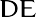 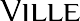 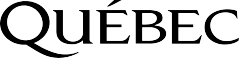 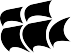 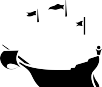 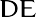 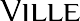 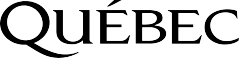 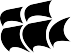 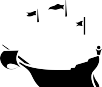 Programme de soutien à l’achat ou à la location d’un contenant compartimentépour les matières recyclables et les orduresR.V.Q. 1925Si le requérant n’est pas le propriétaire, il doit fournir une procuration, signée par le propriétaire ou par un administrateurdu syndicat de copropriété, l’autorisant à présenter la demande. Des modèles de procuration sont disponibles sur le site Internet de la Ville de Québec dans la section réservée au programme de soutien.Identité du requérantIdentité du propriétaire (si différent du requérant) Personne physiquePersonne morale ou syndicat de copropriété*Valeur inscrite à la ligne « Foncière – Taux de base » du compte de taxes municipales. Si aucune valeur n’est inscrite, inscrivez 100 %.CONTENANT PARTAGÉSi le contenant est partagé par plusieurs immeubles, indiquer les autres adresses desservies en indiquant le nombre de logements entre parenthèses.À noter qu’un seul requérant peut faire une demande de subvention pour un immeuble donné, que le conteneur soit partagé ou non. Conséquemment, un seul chèque est émis par la Ville de Québec.Cochez les cases appropriées* Durée en années de la location. Terme minimal de 5 ans exigé pour recevoir la subvention.Important - Joindre à votre formulaire les documents suivants.Nom de familleNom de famillePrénomPrénomCourrielCourrielAdresse du domicile (numéro, rue, appartement)Adresse du domicile (numéro, rue, appartement)Adresse du domicile (numéro, rue, appartement)Adresse du domicile (numéro, rue, appartement)Adresse du domicile (numéro, rue, appartement)VilleProvinceCode postalCode postalTéléphoneTéléphoneAutre téléphone      Cellulaire      Nom de familleNom de famillePrénomPrénomCourrielCourrielAdresse du domicile (numéro, rue, appartement)Adresse du domicile (numéro, rue, appartement)Adresse du domicile (numéro, rue, appartement)Adresse du domicile (numéro, rue, appartement)Adresse du domicile (numéro, rue, appartement)VilleProvinceCode postalCode postalTéléphoneTéléphoneAutre téléphone      Cellulaire      Raison socialeRaison socialeRaison socialeRaison socialeAdresse (numéro, rue, bureau)Adresse (numéro, rue, bureau)Adresse (numéro, rue, bureau)VilleProvinceCode postalTéléphoneTélécopieur2. Renseignements sur la propriété faisant l’objet de la demande2. Renseignements sur la propriété faisant l’objet de la demande2. Renseignements sur la propriété faisant l’objet de la demande2. Renseignements sur la propriété faisant l’objet de la demandeAdresse (numéro, rue)Adresse (numéro, rue)Adresse (numéro, rue)Adresse (numéro, rue)Adresse (numéro, rue)VilleVilleCode postalCode postalArrondissementArrondissementArrondissementCatégorie d’immeubleCatégorie d’immeubleNombre de logementsNombre de commerces Locatif Autre (précisez) : Condos% valeur foncière résidentielledu bâtiment*Numéro, rue (nombre de logements)Numéro, rue (nombre de logements)Numéro, rue (nombre logements)Volume (en verges cubes)Type de séparation du contenantType de séparation du contenantType d’acquisitionType d’acquisitionAccessoires  4 V3Type de séparation du contenantType de séparation du contenant Achat LocationAccessoires 6 V3  50 % 50 % Achat LocationTirette (barre de remorquage) 8 V3  60 % 40 % AchatTerme* :Roues Autre :       Autre :      Autre :       AchatTerme* :Autre :4. Coûts admissiblesSeuls les coûts suivants sont admissibles au programme d’aide financière :1° le coût d’achat ou le coût total de la location à terme de l’équipement, taxes comprises. Dans le cas où le conteneur doit être mobile, les frais associés à la tirette et aux roues sont considérés;2° les frais de transport et de livraison de l’équipement admissible.Un seul équipement par immeuble admissible peut faire l’objet d’une subvention en vertu du programme.Seuls les coûts suivants sont admissibles au programme d’aide financière :1° le coût d’achat ou le coût total de la location à terme de l’équipement, taxes comprises. Dans le cas où le conteneur doit être mobile, les frais associés à la tirette et aux roues sont considérés;2° les frais de transport et de livraison de l’équipement admissible.Un seul équipement par immeuble admissible peut faire l’objet d’une subvention en vertu du programme.Veuillez indiquer le total des coûts admissibles au programme :       $Veuillez indiquer le total des coûts admissibles au programme :       $Si le contenant compartimenté est acheté : un original de la facture d’achat sur laquelle apparaissent l’identification précise de l’équipement admissible acheté, le coût et la date d’achat;ouSi le contenant compartimenté est loué : un original du contrat de location à terme sur laquelle apparaissent les modalités de location, la durée, le coût mensuel, le coût total et la date de la location. Un terme minimal de 5 ans est exigé pour être admissible à la subvention.La facture d’achat ou le contrat de location doivent être faits :Dans le cas d’un immeuble à logements : au nom du propriétaire, qu’il soit une personne physique ou morale.Dans le cas d’un immeuble à condos : au nom du syndicat de copropriété ou du mandataire autorisé par procuration tel que spécifié à la section 2.Le contenant compartimenté doit avoir été acheté ou loué après le 1er mars 2012.À noter que les subventions sont accordées aux requérants par ordre de date de demande. Aucune demande de subvention ne peut être acceptée lorsque les fonds prévus au programme d’aide financière sont épuisés.Lorsque toutes les conditions prévues au programme sont respectées, la Ville fait parvenir au requérant un chèque au montant de la subvention accordée.Si le contenant compartimenté est acheté : un original de la facture d’achat sur laquelle apparaissent l’identification précise de l’équipement admissible acheté, le coût et la date d’achat;ouSi le contenant compartimenté est loué : un original du contrat de location à terme sur laquelle apparaissent les modalités de location, la durée, le coût mensuel, le coût total et la date de la location. Un terme minimal de 5 ans est exigé pour être admissible à la subvention.La facture d’achat ou le contrat de location doivent être faits :Dans le cas d’un immeuble à logements : au nom du propriétaire, qu’il soit une personne physique ou morale.Dans le cas d’un immeuble à condos : au nom du syndicat de copropriété ou du mandataire autorisé par procuration tel que spécifié à la section 2.Le contenant compartimenté doit avoir été acheté ou loué après le 1er mars 2012.À noter que les subventions sont accordées aux requérants par ordre de date de demande. Aucune demande de subvention ne peut être acceptée lorsque les fonds prévus au programme d’aide financière sont épuisés.Lorsque toutes les conditions prévues au programme sont respectées, la Ville fait parvenir au requérant un chèque au montant de la subvention accordée.Retournez le formulaire rempli à l’adresse suivante :Ville de QuébecDivision de la gestion des matières résiduelles 715, avenue De LestresQuébec Qc G1X 2L9Des questions? Communiquez avec notre personnel en composant le 311.6. Signature6. SignatureJe déclare être le propriétaire, le mandataire ou le représentant autorisé de l’immeuble faisant l’objet de la demande d’aide financière et certifie que les renseignements fournis dans la présente sont vrais et complets.Je déclare que le contenant subventionné sera utilisé pendant un minimum de 5 années consécutives à l’adresse identifiée dans cette demande.Je reconnais que si, dans les cinq premières années suivant la date du dépôt de la présente demande de subvention, la preuve est faite que l’équipement admissible acheté ou loué n’est plus utilisé, qu’il a été déplacé ailleurs ou retiré, la Ville de Québec peut me réclamer l’intégralité de la subvention versée.Je reconnais avoir pris connaissance des obligations et exigences décrites dans le résumé du programme disponible sur le site Internet de la Ville de Québec.Je m’engage à installer ou à faire installer le contenant subventionné à un endroit qui respecte l’ensemble des règlements municipaux en vigueur (voir la fiche d’information « Contenants à chargement avant » disponible sur le site Internet de la Ville de Québec dans la section réservée au programme de soutien pour plus de renseignements).Je reconnais que tout requérant qui fournit des renseignements rendant fausse, inexacte ou incomplète la demande d’aide financière perd les avantages de la subvention et doit rembourser la totalité de celle-ci.Je déclare être le propriétaire, le mandataire ou le représentant autorisé de l’immeuble faisant l’objet de la demande d’aide financière et certifie que les renseignements fournis dans la présente sont vrais et complets.Je déclare que le contenant subventionné sera utilisé pendant un minimum de 5 années consécutives à l’adresse identifiée dans cette demande.Je reconnais que si, dans les cinq premières années suivant la date du dépôt de la présente demande de subvention, la preuve est faite que l’équipement admissible acheté ou loué n’est plus utilisé, qu’il a été déplacé ailleurs ou retiré, la Ville de Québec peut me réclamer l’intégralité de la subvention versée.Je reconnais avoir pris connaissance des obligations et exigences décrites dans le résumé du programme disponible sur le site Internet de la Ville de Québec.Je m’engage à installer ou à faire installer le contenant subventionné à un endroit qui respecte l’ensemble des règlements municipaux en vigueur (voir la fiche d’information « Contenants à chargement avant » disponible sur le site Internet de la Ville de Québec dans la section réservée au programme de soutien pour plus de renseignements).Je reconnais que tout requérant qui fournit des renseignements rendant fausse, inexacte ou incomplète la demande d’aide financière perd les avantages de la subvention et doit rembourser la totalité de celle-ci.Je déclare être le propriétaire, le mandataire ou le représentant autorisé de l’immeuble faisant l’objet de la demande d’aide financière et certifie que les renseignements fournis dans la présente sont vrais et complets.Je déclare que le contenant subventionné sera utilisé pendant un minimum de 5 années consécutives à l’adresse identifiée dans cette demande.Je reconnais que si, dans les cinq premières années suivant la date du dépôt de la présente demande de subvention, la preuve est faite que l’équipement admissible acheté ou loué n’est plus utilisé, qu’il a été déplacé ailleurs ou retiré, la Ville de Québec peut me réclamer l’intégralité de la subvention versée.Je reconnais avoir pris connaissance des obligations et exigences décrites dans le résumé du programme disponible sur le site Internet de la Ville de Québec.Je m’engage à installer ou à faire installer le contenant subventionné à un endroit qui respecte l’ensemble des règlements municipaux en vigueur (voir la fiche d’information « Contenants à chargement avant » disponible sur le site Internet de la Ville de Québec dans la section réservée au programme de soutien pour plus de renseignements).Je reconnais que tout requérant qui fournit des renseignements rendant fausse, inexacte ou incomplète la demande d’aide financière perd les avantages de la subvention et doit rembourser la totalité de celle-ci.Je déclare être le propriétaire, le mandataire ou le représentant autorisé de l’immeuble faisant l’objet de la demande d’aide financière et certifie que les renseignements fournis dans la présente sont vrais et complets.Je déclare que le contenant subventionné sera utilisé pendant un minimum de 5 années consécutives à l’adresse identifiée dans cette demande.Je reconnais que si, dans les cinq premières années suivant la date du dépôt de la présente demande de subvention, la preuve est faite que l’équipement admissible acheté ou loué n’est plus utilisé, qu’il a été déplacé ailleurs ou retiré, la Ville de Québec peut me réclamer l’intégralité de la subvention versée.Je reconnais avoir pris connaissance des obligations et exigences décrites dans le résumé du programme disponible sur le site Internet de la Ville de Québec.Je m’engage à installer ou à faire installer le contenant subventionné à un endroit qui respecte l’ensemble des règlements municipaux en vigueur (voir la fiche d’information « Contenants à chargement avant » disponible sur le site Internet de la Ville de Québec dans la section réservée au programme de soutien pour plus de renseignements).Je reconnais que tout requérant qui fournit des renseignements rendant fausse, inexacte ou incomplète la demande d’aide financière perd les avantages de la subvention et doit rembourser la totalité de celle-ci.Je déclare être le propriétaire, le mandataire ou le représentant autorisé de l’immeuble faisant l’objet de la demande d’aide financière et certifie que les renseignements fournis dans la présente sont vrais et complets.Je déclare que le contenant subventionné sera utilisé pendant un minimum de 5 années consécutives à l’adresse identifiée dans cette demande.Je reconnais que si, dans les cinq premières années suivant la date du dépôt de la présente demande de subvention, la preuve est faite que l’équipement admissible acheté ou loué n’est plus utilisé, qu’il a été déplacé ailleurs ou retiré, la Ville de Québec peut me réclamer l’intégralité de la subvention versée.Je reconnais avoir pris connaissance des obligations et exigences décrites dans le résumé du programme disponible sur le site Internet de la Ville de Québec.Je m’engage à installer ou à faire installer le contenant subventionné à un endroit qui respecte l’ensemble des règlements municipaux en vigueur (voir la fiche d’information « Contenants à chargement avant » disponible sur le site Internet de la Ville de Québec dans la section réservée au programme de soutien pour plus de renseignements).Je reconnais que tout requérant qui fournit des renseignements rendant fausse, inexacte ou incomplète la demande d’aide financière perd les avantages de la subvention et doit rembourser la totalité de celle-ci.Je déclare être le propriétaire, le mandataire ou le représentant autorisé de l’immeuble faisant l’objet de la demande d’aide financière et certifie que les renseignements fournis dans la présente sont vrais et complets.Je déclare que le contenant subventionné sera utilisé pendant un minimum de 5 années consécutives à l’adresse identifiée dans cette demande.Je reconnais que si, dans les cinq premières années suivant la date du dépôt de la présente demande de subvention, la preuve est faite que l’équipement admissible acheté ou loué n’est plus utilisé, qu’il a été déplacé ailleurs ou retiré, la Ville de Québec peut me réclamer l’intégralité de la subvention versée.Je reconnais avoir pris connaissance des obligations et exigences décrites dans le résumé du programme disponible sur le site Internet de la Ville de Québec.Je m’engage à installer ou à faire installer le contenant subventionné à un endroit qui respecte l’ensemble des règlements municipaux en vigueur (voir la fiche d’information « Contenants à chargement avant » disponible sur le site Internet de la Ville de Québec dans la section réservée au programme de soutien pour plus de renseignements).Je reconnais que tout requérant qui fournit des renseignements rendant fausse, inexacte ou incomplète la demande d’aide financière perd les avantages de la subvention et doit rembourser la totalité de celle-ci.Je déclare être le propriétaire, le mandataire ou le représentant autorisé de l’immeuble faisant l’objet de la demande d’aide financière et certifie que les renseignements fournis dans la présente sont vrais et complets.Je déclare que le contenant subventionné sera utilisé pendant un minimum de 5 années consécutives à l’adresse identifiée dans cette demande.Je reconnais que si, dans les cinq premières années suivant la date du dépôt de la présente demande de subvention, la preuve est faite que l’équipement admissible acheté ou loué n’est plus utilisé, qu’il a été déplacé ailleurs ou retiré, la Ville de Québec peut me réclamer l’intégralité de la subvention versée.Je reconnais avoir pris connaissance des obligations et exigences décrites dans le résumé du programme disponible sur le site Internet de la Ville de Québec.Je m’engage à installer ou à faire installer le contenant subventionné à un endroit qui respecte l’ensemble des règlements municipaux en vigueur (voir la fiche d’information « Contenants à chargement avant » disponible sur le site Internet de la Ville de Québec dans la section réservée au programme de soutien pour plus de renseignements).Je reconnais que tout requérant qui fournit des renseignements rendant fausse, inexacte ou incomplète la demande d’aide financière perd les avantages de la subvention et doit rembourser la totalité de celle-ci.Je déclare être le propriétaire, le mandataire ou le représentant autorisé de l’immeuble faisant l’objet de la demande d’aide financière et certifie que les renseignements fournis dans la présente sont vrais et complets.Je déclare que le contenant subventionné sera utilisé pendant un minimum de 5 années consécutives à l’adresse identifiée dans cette demande.Je reconnais que si, dans les cinq premières années suivant la date du dépôt de la présente demande de subvention, la preuve est faite que l’équipement admissible acheté ou loué n’est plus utilisé, qu’il a été déplacé ailleurs ou retiré, la Ville de Québec peut me réclamer l’intégralité de la subvention versée.Je reconnais avoir pris connaissance des obligations et exigences décrites dans le résumé du programme disponible sur le site Internet de la Ville de Québec.Je m’engage à installer ou à faire installer le contenant subventionné à un endroit qui respecte l’ensemble des règlements municipaux en vigueur (voir la fiche d’information « Contenants à chargement avant » disponible sur le site Internet de la Ville de Québec dans la section réservée au programme de soutien pour plus de renseignements).Je reconnais que tout requérant qui fournit des renseignements rendant fausse, inexacte ou incomplète la demande d’aide financière perd les avantages de la subvention et doit rembourser la totalité de celle-ci.Je déclare être le propriétaire, le mandataire ou le représentant autorisé de l’immeuble faisant l’objet de la demande d’aide financière et certifie que les renseignements fournis dans la présente sont vrais et complets.Je déclare que le contenant subventionné sera utilisé pendant un minimum de 5 années consécutives à l’adresse identifiée dans cette demande.Je reconnais que si, dans les cinq premières années suivant la date du dépôt de la présente demande de subvention, la preuve est faite que l’équipement admissible acheté ou loué n’est plus utilisé, qu’il a été déplacé ailleurs ou retiré, la Ville de Québec peut me réclamer l’intégralité de la subvention versée.Je reconnais avoir pris connaissance des obligations et exigences décrites dans le résumé du programme disponible sur le site Internet de la Ville de Québec.Je m’engage à installer ou à faire installer le contenant subventionné à un endroit qui respecte l’ensemble des règlements municipaux en vigueur (voir la fiche d’information « Contenants à chargement avant » disponible sur le site Internet de la Ville de Québec dans la section réservée au programme de soutien pour plus de renseignements).Je reconnais que tout requérant qui fournit des renseignements rendant fausse, inexacte ou incomplète la demande d’aide financière perd les avantages de la subvention et doit rembourser la totalité de celle-ci.Je déclare être le propriétaire, le mandataire ou le représentant autorisé de l’immeuble faisant l’objet de la demande d’aide financière et certifie que les renseignements fournis dans la présente sont vrais et complets.Je déclare que le contenant subventionné sera utilisé pendant un minimum de 5 années consécutives à l’adresse identifiée dans cette demande.Je reconnais que si, dans les cinq premières années suivant la date du dépôt de la présente demande de subvention, la preuve est faite que l’équipement admissible acheté ou loué n’est plus utilisé, qu’il a été déplacé ailleurs ou retiré, la Ville de Québec peut me réclamer l’intégralité de la subvention versée.Je reconnais avoir pris connaissance des obligations et exigences décrites dans le résumé du programme disponible sur le site Internet de la Ville de Québec.Je m’engage à installer ou à faire installer le contenant subventionné à un endroit qui respecte l’ensemble des règlements municipaux en vigueur (voir la fiche d’information « Contenants à chargement avant » disponible sur le site Internet de la Ville de Québec dans la section réservée au programme de soutien pour plus de renseignements).Je reconnais que tout requérant qui fournit des renseignements rendant fausse, inexacte ou incomplète la demande d’aide financière perd les avantages de la subvention et doit rembourser la totalité de celle-ci.Je déclare être le propriétaire, le mandataire ou le représentant autorisé de l’immeuble faisant l’objet de la demande d’aide financière et certifie que les renseignements fournis dans la présente sont vrais et complets.Je déclare que le contenant subventionné sera utilisé pendant un minimum de 5 années consécutives à l’adresse identifiée dans cette demande.Je reconnais que si, dans les cinq premières années suivant la date du dépôt de la présente demande de subvention, la preuve est faite que l’équipement admissible acheté ou loué n’est plus utilisé, qu’il a été déplacé ailleurs ou retiré, la Ville de Québec peut me réclamer l’intégralité de la subvention versée.Je reconnais avoir pris connaissance des obligations et exigences décrites dans le résumé du programme disponible sur le site Internet de la Ville de Québec.Je m’engage à installer ou à faire installer le contenant subventionné à un endroit qui respecte l’ensemble des règlements municipaux en vigueur (voir la fiche d’information « Contenants à chargement avant » disponible sur le site Internet de la Ville de Québec dans la section réservée au programme de soutien pour plus de renseignements).Je reconnais que tout requérant qui fournit des renseignements rendant fausse, inexacte ou incomplète la demande d’aide financière perd les avantages de la subvention et doit rembourser la totalité de celle-ci.Signé à :SignatureSignatureDate : année	mois	jourDate : année	mois	jourDate : année	mois	jourDate : année	mois	jourDate : année	mois	jourDate : année	mois	jourDate : année	mois	jourDate : année	mois	jourSigné à :SignatureSignatureSigné à :SignatureSignature7. Réservé à l’administrationDate de réception de la demande :Date de réception de la demande :Numéro de dossier :Numéro de dossier :L’immeuble a-t-il déjà bénéficié d’un programme de subvention pour un contenant compartimenté?      L’immeuble a-t-il déjà bénéficié d’un programme de subvention pour un contenant compartimenté?      L’immeuble a-t-il déjà bénéficié d’un programme de subvention pour un contenant compartimenté?       Oui	 NonCommentaire :      Commentaire :      Commentaire :      Commentaire :      